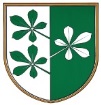 OBČINA KIDRIČEVOOdbor za družbene dejavnostiKopališka ul. 142325 KidričevoŠtev. 011-2/2023-88Z  A  P  I  S  N  I  K10. redne seje  odbora za družbene dejavnosti, ki je bil dne 12.3.2024 ob 18. uri v sejni sobi občine KidričevoPrisotni: člani odbora; Bogdan Potočnik, Iva Cizerl Ferčec, Sara Rihtar, Branko Valentan, Peter Krajnc, občinska uprava; Zdenka FrankVabljeni: Mihaela Strelec, Klavdija Pišek, revizorka                 Romana Jurič,  Dragica Drevenšek, Ksenija Žitnik, nadzorni odbor občine Kidričevo                 Ivanka Korez, ravnateljica OŠ Cirkovce,                 Marija Ciglar in Mojca Fažmon, strokovni sodelavki OŠ Cirkovce                 Aleš Belšak, Marjetka Auer, Maja Drosk, Sanja Medved, Nina Mikolič, Sergej Plajnšek, Matija Kouter, svet zavoda OŠ CirkovceSejo je vodil predsednik odbora za družbene dejavnosti gospod Bogdan Potočnik. Dnevni red:Končno poročilo o reviziji poslovanja v Osnovni šoli CirkovceLetno poročilo OŠ Cirkovce za leto 2023Program dela OŠ Cirkovce v letu 2024Pregled in potrditev zapisnika 9. redne seje odboraPoslovno poročilo Osnovne šole Kidričevo za leto 2023Program dela in finančni načrt OŠ Kidričevo za leto 2024Odlok o dopolnitvi Odloka o ustanovitvi javnega lekarniškega zavoda Lekarne PtujSoglasje k ceni storitev pomoči na domu kot socialne oskrbe na domu in socialnega servisa za leto 2024 – Lanin svetJavni razpis za sofinanciranje humanitarnih, invalidskih in zdravstvenih organizacij in društev v Občini Kidričevo za leto 2024Javni razpis za sofinanciranje spremljajočih prireditev ob občinskem prazniku v Občini Kidričevo v letu 2024RaznoDnevni red je bil soglasno sprejet.Ad. 1Obrazložitev končnega poročila o opravljeni izvedbi nadzora v Osnovni šoli Cirkovce, sta podali gospa Mihaela Strelec in gospa Klavdija Pišek. Župan Občine Kidričevo je na osnovi 14. člena Pravilnika o usmeritvah za usklajeno delovanje sistema notranjega nadzora javnih financ s Sklepom o spremembi letnega načrta 3.10.2023 odredil notranjim revizorjem iz skupne notranje revizijske službe pregled poslovanja na področju oblikovanja cen programov vrtca Osnovne šole Cirkovce. Pregledale so stroške, ki se nanašajo na oblikovanje cene programa vrtca, sistemizacijo delovnih mest za vrtec, plačilne liste za pomočnico ravnateljice in nekatere strokovne delavce, materialne stroške in splošne stroške. Ugotovljene so bile napake, katere so navedene v samem revizijskem poročilu. Pri tem je povedala, da je prihajalo tudi do nesodelovanja med revizijo s strani osnovne šole. Ugotovitev revizije je, da je bil izračun ekonomske cene, ki jo je potrdil občinske svet v februarju 2023 pravilen, in da cena pokriva stroške. Šoli so bila dana tudi priporočila, kako zmanjšat tveganja. V sklopu revizije so se pogledale tudi druge točko, kot so sodila, katera se niso spremenila od leta 2019. Takrat je revizija predlagala, da šola presodi ali so sodila ustrezna, jih je potrebno spremeniti ali dopolniti, vendar se niso spremenila. Pregledali so terjatve do staršev in glede izvržb. Ugotovitve so bile, da šola izvržb ni izvajala sproti. Kar nekaj dopisovanj je bilo glede vlaganja izvržb preko Arag, sej šola z Aragom ni sodelovala, ampak z odvetniško družbo. Dano je bilo  priporočilo šoli, da se poslužuje ene izmed agencij Arag, v izogib dodatnih stroškov. Šola je namreč izvrže peljala preko odvetniške družbe. Pregledali so tudi dejavnosti za trg na področju prehrane. Tukaj so ugotovili, da so bili dve večji naročili otroških malice. Iz naslova trga ni večjih dohodkov. Pregledali so tudi evidentiranje delovnega časa zaposlenih. To se izvaja ročno tako, da delavci vpisujejo svojo prisotnost na šoli. Pregledali so tudi pogodbo o zaposlitvi pomočnice ravnateljice. Ta ima dve pogodbi, ki medsebojno niso usklajeni. Odstopanja so tudi pri evidentiranju stroškov za nedoseganje kvot invalidov. Kar se tiče potnih stroškov prihoda na delo in iz dela, je šola v ekonomsko ceno vračunala stroške za vseh 12 mesecev prisotnosti in ni upoštevala dopustov ter bolniških odsotnosti. Prav tako prihaja do razhajanj pri stroških živil, kjer je šola v ekonomsko ceno vračunala za 888,20 eur  ne mesec več stroškov, kot jih je dejansko bilo. Šola je pri tem računala 100 % prisotnost otrok in ni upoštevala dejanske prisotnosti otrok v vrtcu. To je mogoče narediti na podlagi analize prisotnosti v preteklih letih. Vse ugotovitve so navedene v revizijskem poročilu.   Gospa ravnateljica Ivanka Korez je povedala, da so na revizijo podali pripombe, katere so zapisane.  Podajali pa bodo odgovore na postavljena vprašanja. Pojasnila pa je tudi glede pogodbe z pomočnico ravnateljice, pogodbo pa so že uskladili. Gospa Marija Ciglar je predložila sklep k povišanju cene storitev računovodskega servisa, ki je bil podlaga za aneks št. 2 k pogodbi. Podala je tudi pojasnila glede ugotovitev neskladja pri plačilu obveznosti za nedoseganje kvote invalidov. Šola je glede tega ne meji, kateri mesec imajo zaposlenih 50 drugi mesec 51 delavcev. In tukaj prihaja do razlik. Niso pa plačevali obresti, kot je navedeno v revizijskem poročilu.  Gospod Bogdan Potočnik se je navezal predvsem na dana priporočila. Gre se za pet priporočil- ali se v finančnem načrtu načrtujejo nadomeščanja kratkotrajnih bolniških odsotnosti in v kolikšnem obsegu,- ali se pri prehrani otrok upošteva, da so otroci v vrtcu 100 % ali se prisotnost otrok upošteva izkustveno na podlagi predhodnega leta,- ali se pri stroških zaposlenih upošteva vseh 12 mesecev,- ali se kalkulacija pripravi točko po zaposlenih v posameznih skupinah ali pa se zajame povprečna plača, ki se porazdeli po skupinah,- kako se v kalkulaciji upošteva redna delavna uspešnost itd. Zelo pomembno je kako se ti stroški zajemajo v ekonomski ceni, saj ravno na račun teh stroškov se lahko bistveno poveča ekonomska cena. Gospa Zdenka Frank, je povedala, da ima občutek, kot da se je računovodkinja ves čas norčevala iz vseh, tako iz revizork,  kakor tudi do vseh ostalih, ki smo bili na tak ali drugačen način vpleteni v to revizijo. Kot je povedala že revizorka, je bila neodzivna. Imeli smo dva osnutka poročila ter dva predloga končnega poročila, pa ni podala nobenih pojasnil, čeprav je bilo na sestanku 25.1.2024 dogovorjeno, da bo predložila pravilne excelove tabele, ki so bile podlaga za izračun ekonomske cene, pa tega ni storila. Ko je potekel rok za podajo morebitnih tudi drugih pripomb ali pojasnil, pa je postala odzivna.  Konstanto se pri računovodkinji tudi dogajajo računske napake, predvsem pri seštevanju, zanimivo pa je, da so vse napake takšne, da povečujejo ekonomsko ceno. To kažejo tudi ugotovljene nepravilnosti pri seštevanju v tem revizijskem poročilu. Sama se bom dotaknila pojasnili šole v revizijskem poročilu in posameznih zapisov v Poslovnem poročilu osnovne šole za leto 2023, ki negirajo nekatera pojasnila šole v  revizijskem poročilu. Razhajanja med pojasnili in ugotovitvami in poslovnem poročilu so denimo- ravnateljica pojasnjuje v poročilu, da s 1.9.2023 pomočnica ravnateljice ne opravlja več del organizatorja prehrane in organizatorja zdravstveno-higienskega režima, ampak dela kot vzgojiteljica, v poslovnem poročilu, pa je navedeno, da dela kot pomočnica ravnateljice/učitelj, - ravnateljica prav tako navaja, da so pomotoma knjižili organizatorja prehrana (AP) na stroškovno mesto vrtca, in bodo to preknjižili na stroškovno mesto šole. Gospa Frank je opozorila, da AP ne izpolnjuje pogojev za organizatorje prehrane za šolo, ker to ni v skladu s Pravilnikom o izobrazbi učiteljev in drugih strokovnih delavcev v izobraževalnem programu osnovne šole. - iz poročila prav tako izhaja, da je OŠ mesečno občini izstavljala račun za storitev varovanja za stroškovno mesto šole v višini 93,32 eur, strošek pa je potem knjižila na 53,84 eur šola in 39,52 eur vrtec, kar pomeni, da je bilo dvojno financiranje v višini 39,52 eur na mesec, na letni ravni pa 474,24 eur,- revizija ugotavlja, da je bil strošek živil za otroke na mesec 2.933,80 eur, kar je na letni ravni 35.205,60 eur, šola pa v poslovnem poročilu navaja, da je bil strošek živil za otroke 43.045 eur, razlika je očitna 7.839,40 eur. Pojasnil s strani šole v vezi tega ni bilo. Gospa Sanja Medved je vprašala glede cene živil. Starši cene primerjajo in je le ta v Kidričevem višja, kot v Cirkovcah. Gospa ravnateljica je predstavila, kakšna je cena živil v okoliških vrtcih. Povedala je, da bodo upoštevali ugotovitve v revizijskem postopku in dana priporočila. Na ceno programa vrtca lahko vpliva tudi ali je v vrtcu mlajši ali starejši kader. Če je kader mlajši je lahko cena programa tudi nižja.  V tem trenutku je v vrtcu Cirkovce starejši kader.  Gospod Bogdan Potočnik je povedal, da iz revizijskega poročila izhaja, da je cena stroška živil na otroka še nižja kot je bila planirana v ekonomski ceni in po ugotovitvah revizorjev znaša 32,44 eur. Prav tako je gospod Potočnik opozoril, da je revizija izračunala tudi sedaj veljavno ceno programa. Ta je  592,93 eur za I. starostno obdobje, za II. starostno obdobje 404,43 eur, kar dokazuje, da so tudi v sedaj veljavni ceni odstopanja. Ker so se v tem času povišali stroški energentov in stroški regresa za letni dopust bomo to morali kompenzirati in upoštevati. Gospa Romana Jurič, članica nadzornega odbora je glede na ugotovitve nadzornega odbora, da se izvršbe ne vršijo vprašala, ali so na tem področju že kaj naredili. Gospa Fažmonova je povedala, da sedaj redno pošiljajo opomine, dolžnike pa so dali tudi že v izvržbo.  Ker ni bilo več razprave in vprašanj, je gospod Potočnik razpravo zaključil in naredil zaključek.Iz tega poročila izhaja, da so bile napake pri izračunu ekonomske cene in tudi druge nepravilnosti, pri poslovanju Osnovne šole Cirkovce,  katere more šola odpraviti. Prav tako izhaja, da je bila sprejeta cena pravilna. Iz tega poročila pa imamo osnovo tudi za naprej. Gospod Potočnik se je revizorkama zahvalil. Ad. 2Odbor za družbene dejavnosti je obravnaval Letno poročilo Osnovne šole Cirkovce za leto 2023. Gospod Bogdan Potočnik je povedal, da iz letnega poročila izhaja, da bi naj vrtec izkazoval izgubo v višini 2.043,38 eur. Ker šola v poslovnem poročilu ni razkrila podatka od kod izguba izvira prosi, da se podrobno predstavijo stroški po elementih, ki so bili podlaga za izračun ekonomske cene. Sam je namreč na podlagi podatkov in ugotovitev revizijskega poročila izračunal, da izgube ni oziroma so bili prihodki višji od odhodkov. Gospa Zdenka Frank je prosila, že pri prejšnji točki, da se razkrijejo  podatki na 22. strani v primerjavi s stranjo 23, in sicer, kjer so zaposleni v vrtcu v deležih. Prav tako iz  podatkov ni mogoče razbrati, kdo je organizator prehrane in organizator zdravstveno- higienskega režima.Povedala je tudi, da se sredstva, ki jih zavod prikazuje po denarnem toku ne ujemajo z nakazili občine. Šola namreč, stran 53, navaja, da je bil prihodek občine ustanoviteljice 69,157 eur, podatki iz računovodstva občine pa izkazujejo znesek 72.388,66 eur. Gospa Iva Cizerl Ferčec  je vprašala glede cene malice za otroke zunanji. Ta namreč v tabeli na strani 33 navaja, da je cena 3,40, v tabeli na 34 strani pa 3,20 eur. Katera cena je sedaj pravilna. Gospa ravnateljica se je upravičila za napako in povedala, da je pravilna cena 3,20 eur. Gospod Bogdan Potočnik je povedal, da takšnega poslovnega poročila ne moremo potrditi, saj šola ni razkrila od kod izhaja izguba, prav tako pa tudi ni pravilno evidentirala vseh plačil. Določiti je potrebno rok, do katerega bo šola razkrila podatke in popravila pravilno evidentiranje plačil občine.Gospa Marija Ciglar je povedala, da bo to popravila in podatke razkrila do 15.3.2024.SKLEP: Odbor za družbene dejavnosti ne daje soglasja oziroma potrjuje Letno delovno poročilo Osnovne šole Cirkovce za leto 2023, saj ga je potrebno popraviti in dopolniti:- razkriti podatki, na podlagi katerih je šola izračunala izgubo za enoto vrtca v višini 2.043,38 eur,- razkriti podatke iz 22 strani v primerjavi s 23 stranjo, za delavce, ki so zaposleni v deležih (pomočnica ravnateljice, vzgojiteljice, organizator prehrane in organizator zdravstveno-higienskega režima),- pravilno evidentirati prihodke po denarnem toku s strani ustanovitelja.Rok za pojasnila in odpravo nepravilnosti je 15.3.2024. Sklep je bil soglasno sprejet. Ad. 3Odbor za družbene dejavnosti je obravnaval Program dela in finančni načrt Osnovne šole Cirkovce za leto 2024. Gospa ravnateljica je povedala, da so pri finančnem načrtu upoštevali končna izhodišča, ki so jih prejeli s strani občine. Dejstvo pa je, da bo prišlo do sprememb, saj se ukinja en oddelek vrtca, prav tako se bo znižalo število oddelkov v šoli, posledično temu pa se bo znižal tudi normativ za zasedbo posameznih delovnih mest in zmanjšanje števila zaposlenih. Posledično pa se bodo znižali tudi nekateri drugi splošni in posebni stroški. Vse to pa bodo urejali z rebalansom finančnega načrta, ko bodo znana vsa dejstva. Gospod Bogdan Potočnik je vprašal, ali bodo sedanja ugotovitve, ki izhajajo iz finančnega dela nesprejema poslovnega poročila vplivala na finančni načrt za leto 2024. Prav tako je vprašal, ali je šola v finančnem načrtu že upoštevala ugotovitve revizije. Gospa ravnateljica je povedala, da ugotovitve revizije v tem finančnem načrtu še niso upoštevali, bodo pa to upoštevala pri rebalansu finančnega načrta. Na finančni načrt pa bodo seveda vplivale tudi ugotovljene finančne nepravilnosti, ki so bile ugotovljene pri sprejemu oz. podlaga za nesprejem poslovnega poročila za leto 2023.Ker drugih pripomb ni bilo je bil sprejetSKLEP: Odbor za družbene dejavnosti daje soglasje oziroma potrjuje Program dela in finančni načrt Osnovne šole Cirkovce za leto 2024.V rebalansu finančnega načrta Osnovne šole Cirkovce mora le ta posebej razkriti:- ugotovljene nepravilnosti pri poslovnem poročilu za leto 2023,- kjer in kako je šola upoštevala ugotovljene nepravilnosti in priporočila iz revizijskega poročila – končno poročilo o opravljeni izvedbi nadzora v Osnovni šoli Cirkovce št. 060-8/2023-48, z dne 7.3.2024. Sklep je bil soglasno sprejet. Ad. 4Na zapisnik 9. redne seje odbora za družbene dejavnosti ni bilo pripomb. SKLEP: Odbor za družbene dejavnosti potrjuje zapisnik 9. redne seje odbora. Sklep je bil soglasno sprejet. Ad. 5Odbor za družbene dejavnosti je obravnaval Poslovno poročilo Osnovne šole Kidričevo za leto 2023. Gospa Zdenka Frank je povedala, da smo tudi pri tem poročilu preverjali, ali se podatki ujemajo z podatki nakazil občine in šole in se. Odbor za družbene dejavnosti na poročilo ni imel pripomb. SKLEP: Odbor za družbene dejavnosti daje soglasje oziroma potrjuje Poslovno poročilo Osnovne šole Kidričevo za leto 2023.Sklep je bil soglasno sprejet. Ad. 6Odbor za družbene dejavnosti je obravnaval program dela in finančni načrt Osnovne šole Kidričevo za leto 2024. Gospod Bogdan Potočnik je vprašal gospo Frank ali mogoče ve: na strani 96 v tabeli je navedeno:- del 7400 b. prejeta sredstva iz občinskih proračunov se napram preteklega leta povečujejo, - 741 b. drugi prihodki za izvajanje dejavnosti javne službe, pa se glede na pretekla leta znižujejo. Gospa Frank je povedala, da ne ve odgovora, lahko pa se zaprosi šolo za pojasnilo. SKLEP: Odbor za družbene dejavnosti daje soglasje oziroma potrjuje program dela in finančni načrt Osnovne šole Kidričevo za leto 2024.Odbor za družbene dejavnosti prosi za naslednje pojasnilo, zakaj se;na strani 96 v tabeli je navedeno:- del 7400 b. prejeta sredstva iz občinskih proračunov, se napram preteklega leta povečujejo, - 741 b. drugi prihodki za izvajanje dejavnosti javne službe, pa se glede na pretekla leta znižujejo.Sklep je bil soglasno sprejet.  Ad. 7Lekarne Ptuj so poslale Odlok o dopolnitvi Odlok o ustanovitvi javnega lekarniškega zavoda Lekarne Ptuj. Spremembe se nanašajo na tržno dejavnost in dopolnitev 24. člena točka 3, nepremičnine v upravljanju zavoda, se dodat dve novi alinei.Odbor za družbene dejavnosti pripomb na predlog odloka ni imel.SKLEP: Odbor za družbene dejavnosti predlaga občinskemu svetu Občine Kidričevo, da sprejme Odlok o dopolnitvah Odloka o ustanovitvi javnega lekarniškega zavoda Lekarne Ptuj. Ker gre za manj zahtevne dopolnitve odloka, odbor za družbene dejavnosti predlaga, da se Odlok o dopolnitvah Odloka o ustanovitvi javnega lekarniškega zavoda Lekarne Ptuj, sprejme po skrajšanem postopku, kot to določa 78. člen poslovnika. Sklep je bil soglasno sprejet. Ad. 8Zavod za izvajanje osebne asistence in oskrbe na domu – LANIN SVET APAČE, Apače 162, je podalo vlogo za podajo soglasja k ceni storitev pomoči družini na domu kot socialne oskrbe na domu in soglasje k ceni storitev socialnega servisa. Storitev pomoči družini na domu in storitev socialnega servisa se bosta izvajala izven javne mreže tudi izven občine. 37. člen Pravilnika o metodologiji za oblikovanje cen socialno varstvenih storitev določa, da soglasje k ceni storitev izvajalca, ki izvaja storitev izven okvirja mreže javne službe, izda pristojno upravni organ občine, v kateri je sedež izvajalca. Sedež prosilca je v občini Kidričevo, zato je le ta pristojna za podajo soglasja k ceni. Člani odbora za družbene dejavnosti niso imeli na predlog podaje soglasja k ceni.SKLEP: Odbor za družbene dejavnosti predlaga občinskemu svetu Občine Kidričevo, da poda soglasje, prosilcu Zavod za izvajanje osebne asistence in oskrbe na domu – LANIN SVET APAČE, Apače 162, 2324 Lovrenc na Dr. polju, k ceni storitev1. Pomoč družini na domu – socialne oskrbe- ob delovnikih 24,17 EUR na efektivno uro- v nedeljo 33,838 EUR na efektivno uro- na praznik 36,255 EUR na efektivno uro. in k ceni storitev2. Socialnega servisa- ob delovnikih 19,30 EUR na efektivno uro- v nedeljo 27,02 EUR na efektivno uro- na praznik 28,95 EUR na efektivno uro. Zavod za izvajanje osebne asistence in oskrbe na domu – LANIN SVET APAČE, Apače 162, 2324 Lovrenc na Dr. polju, bo pomoč družini na domu – socialne oskrbe in socialni servis izvajal izven javne mreže po občini in ostalih občinah. Sklep je bil soglasno sprejet. Ad. 9Odbor za družbene dejavnosti je obravnaval predlog Javnega razpisa za sofinanciranje humanitarnih, invalidskih in zdravstvenih organizacij in društev v Občini Kidričevo za leto 2024.Razpis je enak, kot v preteklem letu. Člani odbora na razpis niso imeli pripomb in predlogom. SKLEP: Odbor za družbene dejavnosti potrjuje Javni razpis za sofinanciranje humanitarnih, invalidskih in zdravstvenih organizacij in društev v Občini Kidričevo za leto 2024.Sklep je bil soglasno sprejet. Ad. 10Odbor za družbene dejavnosti je obravnaval predlog javnega razpisa za sofinanciranje spremljajočih prireditev ob občinskem prazniku Občine Kidričevo v letu 2024.Odbor za razpravljal o višini priznanega stroška malice po udeležencu ali 5,00 ali 6,00 eur. Glede na to, da je odbor za gospodarstvo sprejel določitev, da za turistične prireditve znaša ta strošek 5,00 eur, je temu sledil tudi odbor za družbene dejavnosti. Drugih pripomb ali predlogov na predlog javnega razpisa ni bilo. SKLEP: Odbor za družbene dejavnosti potrjuje Javni razpis za sofinanciranje spremljajočih prireditev ob občinskem prazniku Občine Kidričevo v letu 2024. Priznani strošek malice po udeležencu je 5,00 eur. Sklep je bil soglasno sprejet. Ad. 11Gospa Sara Rihar je vprašala glede vpisa otrok v vrtec v Cirkovcah. Tam se širijo govorice, da se zapira jaslični oddelek in vpisa v jaslice ne bo. Zanima jo, kakšno je stanje glede tega.Zdenka Frank je povedala, da se v Cirkovcah ras širijo razno razne govorice. Sama je že bila na seji sveta staršev, kjer je pojasnjevala glede vrtca. V Cirkovcah se zapisa en oddelek in to oddelek, ki je v šoli. Jaslice torej I. starostno obdobje ostaja in tudi vpis otrok v jaslice bo. Po informacijah šole Cirkovce so prejeli 17 vlog, vpišejo pa lahko 12 otrok. Seja komisije bo 14.3.2024 in takrat bo jasno, kateri otroci bodo  v vrtec v Cirkovce sprejeti. Staršem otrok, ki ne bodo sprejeti v vrtec v Cirkovce se bo ponudilo mesto v vrtcu Lovrenc na Dr. polju ali vrtcu Kidričevo. Zapira se tudi en oddelek vrtca v Kidričevem, vendar tukaj se ne širijo nobene govorice in tudi do sedaj nismo prejeli nobenega vprašanja v vezi tega. Kdo širi dezinformacije v Cirkovcah pa lahko samo ugibamo.  Seja je bila zaključena ob 20,30 uri.Zdenka Frank;							Bogdan Potočnik;zapisnik sestavila						predsednik								odbora za družbene dejavnosti